INDICAÇÃO Nº 03492/2013Sugere ao Poder Executivo Municipal troca da grade da Boca de Lobo da Av. Augusto Scomparim de fronte ao nº 157 no bairro Pq. Zabane. Excelentíssimo Senhor Prefeito Municipal, Nos termos do Art. 108 do Regimento Interno desta Casa de Leis, dirijo-me a Vossa Excelência para sugerir que, por intermédio do Setor competente, seja executada troca da grade da Boca de Lobo da Av. Augusto Scomparim de fronte ao nº 157 no bairro Pq. Zabane, neste município. Justificativa:Conforme visita realizada “in loco”, este vereador pôde constatar que a grade da boca de lobo esta quebrada, diversos munícipes relataram que a mesma esta cortando os pneus dos veículos que estacionam no local. Plenário “Dr. Tancredo Neves”, em 03 de Junho de 2013.ALEX ‘BACKER’-Vereador-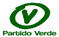 